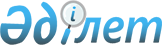 Об определении мест для размещения агитационных печатных материалов на 
территории Кызылжарского района
					
			Утративший силу
			
			
		
					Постановление акимата Кызылжарского района Северо-Казахстанской области от 23 февраля 2010 года N 37. Зарегистрировано Управлением юстиции Кызылжарского района Северо-Казахстанской области 2 марта 2010 года N 13-8-119. Утратило силу постановлением акимата Кызылжарского района Северо-Казахстанской области от 27 сентября 2013 года N 430

      Сноска. Утратило силу постановлением акимата Кызылжарского района Северо-Казахстанской области от 27.09.2013 N 430 (вводится в действие со дня его подписания)      Руководствуясь пунктом 6 статьи 28 Конституционного закона Республики Казахстан «О выборах в Республике Казахстан» от 28 сентября 1995 года № 2464, в целях размещения агитационных печатных материалов, акимат района ПОСТАНОВЛЯЕТ:



      1. Определить места для размещения агитационных печатных материалов кандидатов в депутаты районного маслихата вместо выбывших депутатов по избирательным округам № 6, № 12 на территории Кызылжарского района, согласно приложениям 1, 2.



      2. Контроль за исполнением настоящего постановления возложить на заместителя акима района Байсынова А.И.



      3. Настоящее постановление вводится в действие со дня его первого официального опубликования.      Аким района                                К. Пшенбаев      СОГЛАСОВАНО:

      Председатель Кызылжарской

      районной избирательной комиссии            В. Геншель

Приложение 1

к постановлению акимата района

от 23 февраля 2010 года № 37 Перечень мест для размещения агитационных печатных материалов кандидатов в депутаты районного маслихата вместо выбывшего депутата по избирательному округу № 6

Приложение 2

к постановлению акимата района

от 23 февраля 2010 года № 37 Перечень мест для размещения агитационных печатных материалов кандидатов в депутаты районного маслихата вместо выбывшего депутата по избирательному округу № 12
					© 2012. РГП на ПХВ «Институт законодательства и правовой информации Республики Казахстан» Министерства юстиции Республики Казахстан
				п/пНаименование

населенного пунктаместа расположения1село Элитное Информационный щит на территории,

прилегающей к административному

зданию аппарата акима сельского

округа2село ПриишимкаИнформационный стенд на

территории, прилегающей к школе3село ЧапаевоИнформационный стенд на

территории, прилегающей к зданию

сельского клуба4село БишкульИнформационный щит на территории,

прилегающей к зданию Бишкульской

средней школы-гимназии5село НовокаменкаИнформационный щит на территории,

прилегающей к зданию сельского

клубап/

пНаименование

населенного пунктаместа расположения 1село СоколовкаИнформационный щит на

территории, прилегающей к

административному зданию

аппарата акима сельского округа2село БерезовкаИнформационный щит на

территории, прилегающей к

Березовскому медицинскому пункту